Deception Island Antarctica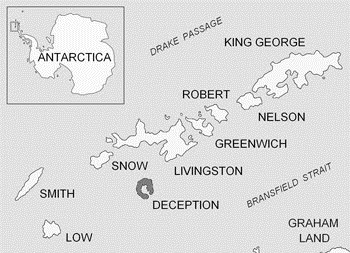 From what direction would the wind be coming from to blow straight through Neptune’s Bellows? ______________________Put Goddard Hill, Mt. Pond and Mt. Kirkwood in order of height
Highest ___________________________________
Mid ______________________________________
Lowest ___________________________________Which peak is the furthest North? _____________________Which peak is the least steep? ________________________Which peak is the most steep? ________________________How do you know? _________________________________Approx. how wide is Whalers Bay? _____________________Why is Whalers Bay such a calm harbour even though it is close to Neptune’s Bellows? __________________________
__________________________________________________________________________________________________Approx. how far would you have to go to sail entirely around Deception Island? ______________________What is the name of the first island due north of Deception Island?  __________________________________________
Imagine you are standing on Mt. Pond, describe the landscape around you, use these words in your description.
steep		open-sea	sheltered-harbour	ice(!)Answers - Deception Island AntarcticaSouth East – 1 mark
Mt. Pond, Mt Kirkwood, Goddard Hill – 2 marks all, 1 mark 1
Goddard Hill – 1 mark
Goddard Hill – 1 mark
Mt. Kirkwood – 1 mark
Closeness of contour lines – 1 mark
1km – 1 mark
No direct wind or waves through Bellows to the Bay – 1 mark
65 ± 20km – 1 mark
Livingston Island – 1 mark
One direction can see sheltered harbour – 1 mark; 
Open sea in the opposite direction – 1 mark; 
Also see open sea all around – 1 mark; 
Very steep slope around the mountain standing on – 1 mark; Can see down the slope to old whaling station – 1 mark; 
See ring of mountains/hills surrounding the harbour – 1 mark; 
See across the sea to the other islands in the group – 1 mark.
½ mark for appropriately using each of given words.
Other relevant non-repeated observations – 1 bonus mark each.Total, 1-10 = 11 marksQ.11 = 9 marks + any bonus.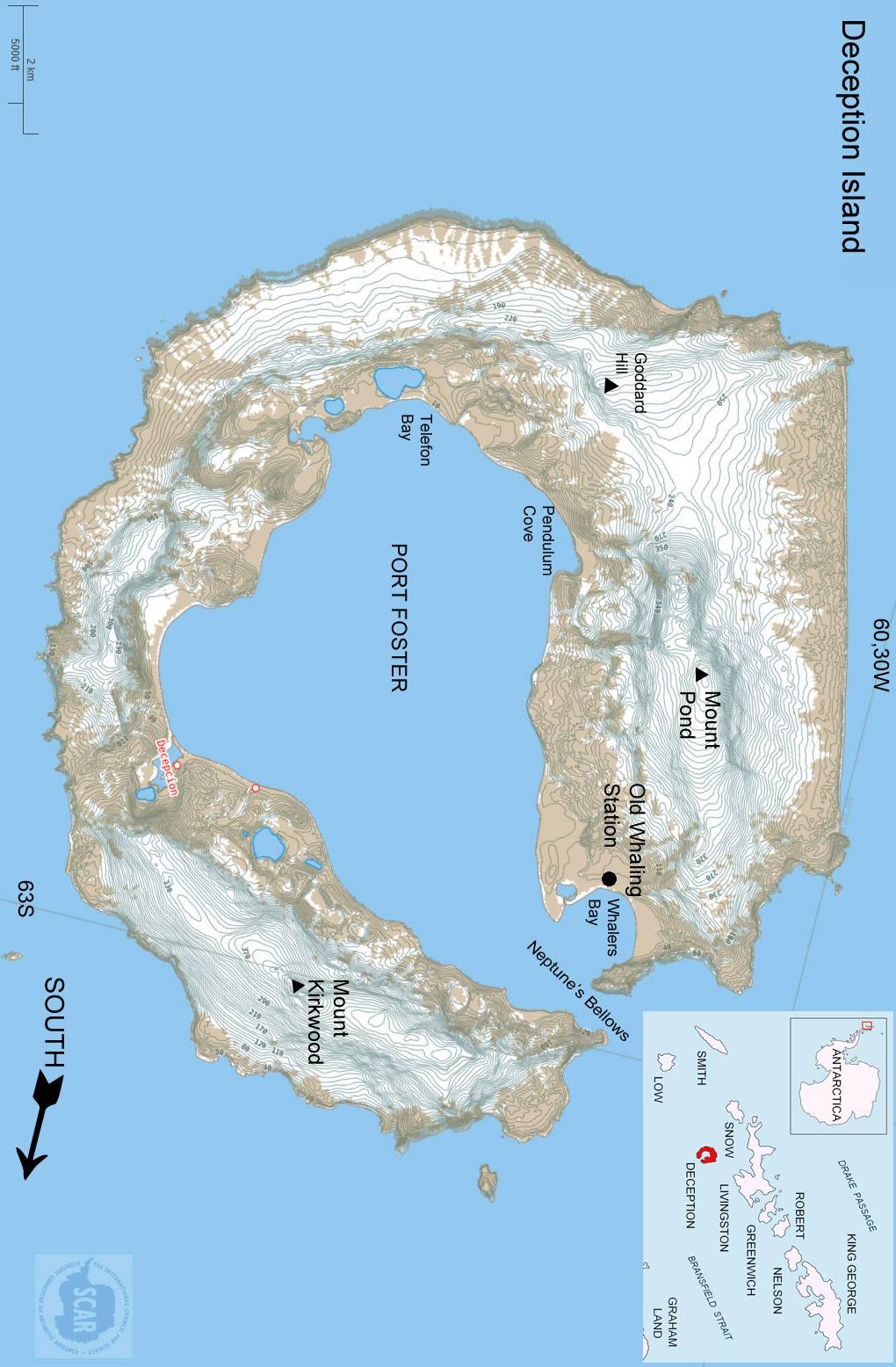 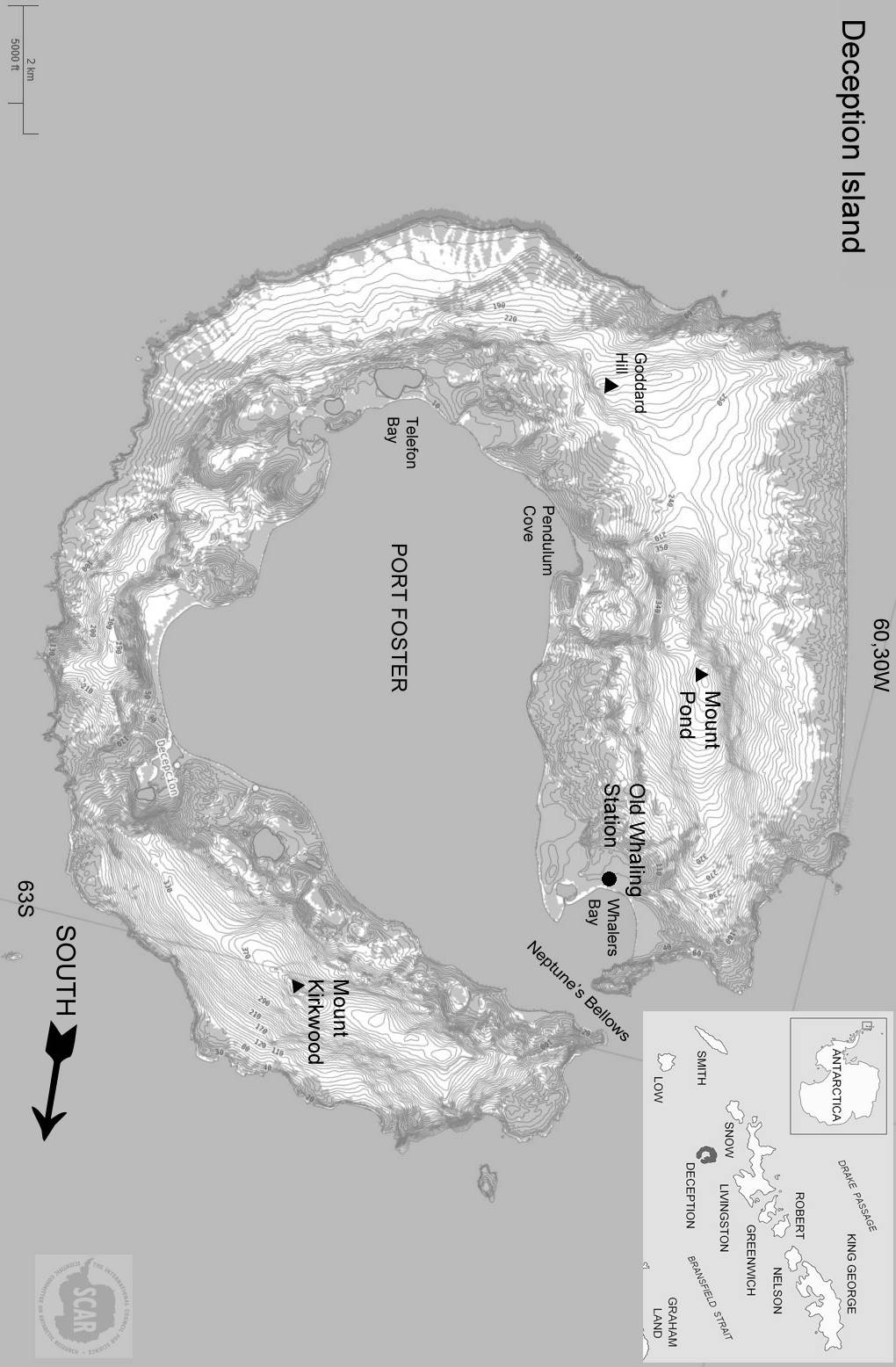 